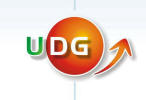 Univerzitet Donja GoricaFakultet pravnih naukaMaster studijeRaspored nastave na master studijama za drugu godinu za četvrtu sedmicu nastave  (6. decembra do 10. decembra 2021. godine)Smjer ,,Pravosuđe i javna uprava”  - Građanskopravni modul Smjer ,,Pravosuđe i javna uprava”  - Krivičnopravni modulSmjer ,,Međunarodno pravo”  -  modul ,,Međunarodno i evropsko pravo”Smjer ,,Međunarodno pravo”  -  modul ,,Međunarodnopravni”Dan/datumPredmetPredavač/iVrijeme održavanja časovaVrijeme održavanja časovaSala u kojoj se časovi održavajuUtorak 07. 12. 2021Arbitražno pravoProf. dr Mihajlo Dika16.30 h16.30 hOnline, Zoom linkovi će biti naknadno objavljeniSrijeda08.12.2021.Metodologija istraživanjaProf. dr Mirjana Radović-Marković18.00 h – 20.15 h18.00 h – 20.15 hOnline, Zoom link i materijali će biti naknadno objavljeni Petak 10. 12. 2021.Evropsko ugovorno potrošačko pravoProf. dr Rodoljub Etinski mr Bojan Božović17 hUživo, A4Uživo, A4Nedjelja12. 12. 2021. Odštetno pravoProf. dr Marija Karanikić-Mirić8.30 hUživo, sala S12Uživo, sala S12Organizacija pravosuđaProf. dr Mladen VukčevićTermin predavanja će biti naknadno utvrđen. Časovi planirani za ovu sedmicu odlažu se za narednu sedmicu.Termin predavanja će biti naknadno utvrđen. Časovi planirani za ovu sedmicu odlažu se za narednu sedmicu.Termin predavanja će biti naknadno utvrđen. Časovi planirani za ovu sedmicu odlažu se za narednu sedmicu.Dan/datumPredmetPredavač/iVrijeme održavanja časovaVrijeme održavanja časovaSala u kojoj se časovi održavajuUtorak07. 12. 2021.Međunarodno krivično pravoProf. dr Stanko Bejatović 16.00 h – 17.30 h  Uživo, sala S23Uživo, sala S23Organizacija pravosuđaProf. dr Mladen Vukčevićmr Boris BastijančićTermin predavanja će biti naknadno utvrđen. Časovi planirani za ovu sedmicu odlažu se za narednu sedmicu.Termin predavanja će biti naknadno utvrđen. Časovi planirani za ovu sedmicu odlažu se za narednu sedmicu.Termin predavanja će biti naknadno utvrđen. Časovi planirani za ovu sedmicu odlažu se za narednu sedmicu.Srijeda 08. 12. 2021.Metodologija istraživanjaProf. dr Mirjana Radović-Marković18.00 h – 20.15 h18.00 h – 20.15 hOnline, Zoom link i materijali će biti naknadno objavljeni Četvrtak09. 12. 2021. ViktimologijaProf. dr Zoran Stojanovićdr Jelena Đurišić16.00 h – 17.30 h16.00 h – 17.30 hUživo, A1Organizovani kriminalitet i korupcijaProf. dr Zoran StojanovićTermin predavanja će biti naknadno utvrđen.Dan/datumPredmetPredavač/iVrijeme održavanja časovaVrijeme održavanja časovaSala u kojoj se časovi održavajuPonedjeljak, 06. 12. 2021. Tumačenje međunarodnih ugovoraProf. dr Rodoljub Etinski17.00 h – 18.30 h17.00 h – 18.30 honline, Zoom linkovi će biti naknadno objavljeniUtorak 07.12. 2021.Međunarodno krivično pravoProf. dr Stanko Bejatović16.00 h – 17.30 h16.00 h – 17.30 hUživo, sala S23Srijeda, 08. 12. 2021. Metodologija istraživanjaProf. dr Mirjana Radović-Marković18.00 h – 20.15 h18.00 h – 20.15 honline, Zoom link i materijali ce biti naknadno objavljeniČetvrtak, 09. 12. 2021.Institucije EUProf. dr Tanja MiščevićProf. dr Vladimir Ateljević9.00 h – 13. 15 hUživo, sala u kojoj će biti održano predavanje će biti naknadno objavljena Uživo, sala u kojoj će biti održano predavanje će biti naknadno objavljena Četvrtak, 09. 12. 2021.Spoljna politika EUProf dr Dragan Đukanovićdr Nikoleta Đukanović17 hOnline, Zoom linkovi će biti naknadno objavljeniOnline, Zoom linkovi će biti naknadno objavljeniDan/datumPredmetPredavač/iVrijeme održavanja časovaVrijeme održavanja časovaSala u kojoj se časovi održavajuPonedjeljak, 06. 12. 2021.Tumačenje međunarodnih ugovoraProf. dr Rodoljub Etinski17.00 h – 18.30 h17.00 h – 18.30 honline, Zoom linkovi će biti naknadno objavljeniSrijeda 08. 12. 2021. Metodologija istraživanjaProf. dr Mirjana Radović-Marković18.00 h – 20.15 h18.00 h – 20.15 honline, Zoom linkovi ce biti naknadno objavljeniČetvrtak, 09. 12. 2021.Međunarodna zaštita životne sredine Prof. dr Rodoljub EtinskiMr Bojan Božović17.00 h – 17.40 h17.00 h – 17.40 hOnline, Zoom link će biti naknadno objavljenPetak, 10. 12. 2021.Evropsko ugovorno potrošačko pravoProf. dr Rodoljub EtinskiMr Bojan Božović17 hUživo, A4Uživo, A4Međunarodno pravo mora Prof. dr Rodoljub EtinskiTermin predavanja će biti naknadno utvrđen. Termin predavanja će biti naknadno utvrđen. Termin predavanja će biti naknadno utvrđen. 